Emploi ANS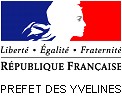 DOSSIER DE CANDIDATURE 2020Direction départementale de la cohésion sociale des YvelinesSTRUCTURENom : ………………………………………………………………………………………………………………….Section (si club omnisport) : ……….………………….……………………………………………………Adresse du siège social : …………………………………….………………………………………………. : …………………….……………………………………………………………………………………………….Courriel : ……………………………………………………………………………………………………………..Fédération d’affiliation : ……………………………………………………………………………………..N° d’affiliation : ………………………..	Numéro de Siret : ……………………………………Président(e) de la structure : ………………………………………………………………………………….. : …………………….……………………………………………………………………………………………….Courriel (obligatoire) : …………………………………………………………………………………………Personne en charge du dossier : ………………………………………………………………………….Fonction : …………………………………………………………………………………………………………… : …………………….……………………………………………………………………………………………….Courriel (obligatoire) : …………………………………………………………………………………………Nombre de salariés avant l’embauche de la personne en emploi ANS (Précisez le volume horaire de chacun de ces salariés et leur(s) principale(s) missions) :………………………….……………………………………………………………………………………………….………………………….……………………………………………………………………………………………….Statut de la structure porteuse de l’emploi Club unisport autonome (1 seule affiliation à une fédération sportive agréée) Club multisports avec plusieurs sections (précisez le nombre d’affiliations à des fédérations sportives agréées)……………………………………........................................................ Association regroupant plusieurs clubs autonomes, dont comité. Autres, indiquez la nature : ……………………………………………………………………….Principaux secteurs d’activités Entraînement						 Animation Compétition						 Enseignement Perfectionnement						 Surveillance Initiation							 Encadrement de pratiques loisirs Stages							 Education / insertion par le sport Autres, à préciser : ………………………………………………………………………………... Types de publics auxquels vous proposez vos activités (plusieurs choix possibles) Enfants					 FemmesAdolescents				 Personnes handicapées physiques Adultes					 Personnes handicapées mentales Seniors (+ 50 ans) 			 Personnes en difficulté d'insertion sociale Jeunes des quartiers défavorisés	 Détenus en milieu carcéral Autres, à préciser : ………………………………………………………………………………... EffectifsL’EMPLOI PROPOSEVotre projet associatif (rappel des objectifs associatifs en lien avec la création du poste)………………………….………………………………………………………………………………………………….……………………………………….………………………….………………………………………………………………………………………………….……………………………………….………………………….………………………………………………………………………………………………….……………………………………….………………………….………………………………………………………………………………………………….……………………………………….………………………….………………………………………………………………………………………………….……………….………………………………………………….………………………………………………………………………………………………….……………………………………….Le posteIntitulé du poste : ………………………………………………………………………………………………………………………………………….Nature du travail :	 Éducateur sportif		 Agent de développement   			 Directeur technique	 Emploi administratifTemps de travail :  	 temps plein			 temps partiel (volume hebdomadaire) : ……………………Pour une demande d’aide non dégressive, précisez le motif :  Développement de la pratique sportive des femmes des publics en situation de handicap facteur de santé en quartier politique de la ville (QPV), précisez ……………….………………………………………………… en zones rurales (contrat de ruralité), précisez …………………………………………………………………. Projet favorisant le regroupement d’associations sportives (exemple : fusion de club ou création d’un club multisports)Date prévisionnelle d’embauche : ……… / ……… /………Salaire brut mensuel : …………………………………….…………Niveau salarial conventionnel (CCNS) : …………………..…Nature et montant des avantages : ……………………………Rappel : Le contrat sera obligatoirement un contrat à durée indéterminée (CDI) Le contrat sera un contrat à mi temps (75,83h/mois) minimum.Le contrat de travail prendra effet après la signature de la convention.Profil du poste à pourvoir (possibilité de joindre une fiche de poste pour répondre à cette partie)Missions confiées : (précisez l’estimation du % du temps travail par mission)………………………….………………………………………………………………………………………………….……………………………………….………………………….………………………………………………………………………………………………….……………………………………….………………………….………………………………………………………………………………………………….……………………………………….………………………….………………………………………………………………………………………………….……………………………………….………………………….………………………………………………………………………………………………….……………………………………….………………………….………………………………………………………………………………………………….……………………………………….………………………….………………………………………………………………………………………………….……………………………………….………………………….………………………………………………………………………………………………….……………………………………….Compétences requises : ………………………….………………………………………………………………………………………………….……………………………………….………………………….………………………………………………………………………………………………….……………………………………….………………………….………………………………………………………………………………………………….……………………………………….………………………….………………………………………………………………………………………………….……………………………………….Qualification et niveau de diplôme : ………………………….………………………………………………………………………………………………….……………………………………….………………………….………………………………………………………………………………………………….……………………………………….………………………….………………………………………………………………………………………………….……………………………………….………………………….………………………………………………………………………………………………….……………………………………….Expérience requise : ………………………….………………………………………………………………………………………………….……………………………………….………………………….………………………………………………………………………………………………….……………………………………….………………………….………………………………………………………………………………………………….……………………………………….………………………….………………………………………………………………………………………………….……………………………………….Evolution professionnelle envisagée : ………………………….………………………………………………………………………………………………….……………………………………….………………………….………………………………………………………………………………………………….……………………………………….………………………….………………………………………………………………………………………………….……………………………………….………………………….………………………………………………………………………………………………….……………………………………….………………………….………………………………………………………………………………………………….……………………………………….………………………….………………………………………………………………………………………………….……………………………………….………………………….………………………………………………………………………………………………….……………………………………….CANDIDATNom : ……………………………………………………………………………………………………………………………………Prénom …………………………………………………………………………………………….……………………………….....Adresse : ……………………..……………………………………………………………………………………………………….Date et lieu de naissance : ……………………………………………………………………………………………………. Fixe : ……………………………………………	 Portable : …………………………………………………….Courriel (obligatoire) : …………………………………………………………………………………………………………..Situation familiale : ……………………………………………………………………………………………………………....N° sécurité sociale : ……………………………………………………………………………………………………………….Diplômes d’enseignement général : ………………………………………………………………………………………Diplômes spécifiques : …………………………………………………………………………………………………………..Situation socioprofessionnelle avant l’embauche : ……………………………………………………………….Le candidat à l’Emploi ANS est-il déjà salarié au sein de la structure ?	 Oui		 CDD		 temps partiel, indiquez la quotité : ……………………………………………………………….		 contrat aidé, indiquez lequel : ……………………………………………………………………….		 autre, précisez : ……………………………………………………………………….	 NonParcours sportif : ………………………….………………………………………………………………………………………………….……………………………………….………………………….………………………………………………………………………………………………….……………………………………….………………………….………………………………………………………………………………………………….……………………………………….Expérience professionnelle : ………………………….………………………………………………………………………………………………….……………………………………….………………………….………………………………………………………………………………………………….……………………………………….………………………….………………………………………………………………………………………………….……………………………………….Fournir le CV, la copie du (des) diplôme(s) et de la carte professionnelle.PERENNISATION DU POSTEObjectifs et effets attendus de la création d’emploi (vous pouvez fournir un document complémentaire si besoin) Améliorer la situation financière		 Toucher de nouveaux publics Améliorer la communication			 Accroître le nombre de licenciés Optimiser l’action des bénévoles		 Renforcer la structure administrative S’implanter sur de nouveaux territoires		 Renforcer l’activité de base Développer de nouveaux projets/services Améliorer les relations avec les partenaires ou rechercher de nouveaux partenairesModèle de pérennisation de l’emploiPlan de financement sur 2 ans :Pour rappel, l’aide ANS pour la création d’un emploi à temps plein peut être au maximum de : 12 000 € la 1ère année12 000 € la 2ème annéePrévision du coût de l’emploi Je soussigné(e) ………………………………………………………………………………………………………..….  certifie sur l’honneur que les informations fournies dans ce document sont exactes et que la décision d’embauche a été prise et concertée au sein du bureau.Fait à ……………, le ……/……./2020			Signature du président(e) de l’associationToute modification survenue après la signature de la convention doit être signalée dès qu'elle prend effet, par écrit, à la Direction départementale de la cohésion sociale (DDCS) afin de faire l'objet d'un avenant. En l'absence de ces informations, l'aide financière liée à l’emploi aidé sportif sera calculée en fonction des critères définis dans la convention initiale ou des critères identifiés sur les éléments fournis annuellement par l'association, à minima.Pièces à fournir Le dossier de demande de subvention : Cerfa 12156*05L’attestation d’affiliation à votre fédération sportive reconnue par le ministère des sportsLa fiche « statistiques »Le projet associatif du club ou du comitéLe bilan et compte de résultat approuvés de l’année N-1Le PV de la dernière assemblée générale signé par le responsable légal de l'associationLe relevé d’identité bancaire ou postal de l’associationLe procès verbal de la décision d’embauche ou de modification émise par le conseil d’administration.Le budget prévisionnel de l’année civile en cours signé, faisant apparaître précisément la subvention « Emploi ANS »La fiche de poste du salarié (missions et répartition du temps de travail)Le projet du contrat de travail du salarié non daté (la date est fixée une fois le dossier accepté)Une lettre de promesse d’embauche co-signée par le responsable de l’association et le salarié mentionnant le type de contrat, le montant du salaire brut mensuel, et la mention « sous réserve de l’obtention de la subvention »En cas de signature par délégation, fournir la pièce justificative.Le curriculum vitae du futur salariéLa copie du diplôme pour lequel le salarié est recrutéLa copie de la carte professionnelle s’il s’agit d’un poste d’éducateur sportifEnvoyer le dossier à l’adresse suivante :Direction départementale de la cohésion sociale des YvelinesPôle développement du sport – EMPLOI AIDE SPORTIF (EMPLOI ANS)1, rue jean Houdon – 78000 Versailles01.39.49.74.82ddcs-sports@yvelines.gouv.fr LES EFFECTIFS DE L’ASSOCIATION :LES EFFECTIFS DE L’ASSOCIATION :LES EFFECTIFS DE L’ASSOCIATION :LES EFFECTIFS DE L’ASSOCIATION :LES EFFECTIFS DE L’ASSOCIATION :LES EFFECTIFS DE L’ASSOCIATION :LES EFFECTIFS DE L’ASSOCIATION :LES EFFECTIFS DE L’ASSOCIATION :HOMMESHOMMESHOMMESFEMMESFEMMESFEMMESTOTAL- 18 ans+ 18 ansTotal+ 18 ans- 18 ansTotalTOTALNombre d’adhérents actuelsDont licenciésNombre adhérentsà 4 ansDont licenciésNombre de bénévoles réguliers : ……………Nombre de bénévoles réguliers : ……………Nombre de bénévoles réguliers : ……………Nombre de bénévoles réguliers : ……………Nombre de bénévoles réguliers : ……………Nombre de bénévoles réguliers : ……………Nombre de bénévoles réguliers : ……………Nombre de bénévoles réguliers : ……………Modèle 1 : pérennisation par l'augmentation des cotisations des adhérentsAugmentation des cotisationsLa structure projette-t-elle d'augmenter ses tarifs adhérents ?Modèle 2 : pérennisation par l'augmentation des adhérentsLa structure projette-t-elle d'augmenter le nombre de ses adhérents ?Si oui de combienModèle 3 : pérennisation par l'augmentation des prestations de servicesAugmentation des bénéficiaires non adhérents (prestations de services)La structure projette-t-elle d'augmenter le nombre de prestations vendues ? La structure projette-t-elle de créer de nouvelles activités ? Si oui, lesquellesModèle 4 : pérennisation par l'augmentation des subventions et des aidesAugmentation des subventions publiquesAugmentation des aides de partenaires privésLa structure est-elle déjà soutenue par un ou plusieurs partenaires publics et privés ?Si oui lesquelsLa structure envisage-t-elle de nouveaux partenariats publics ou privés Si oui lesquelsModèle 5 : pérennisation par la mutualisationMutualisation des moyens matériels avec une ou plusieurs autres structures ?Mutualisation d'emplois avec une ou plusieurs autres structures ?2020 (1ère année)2020 (1ère année)2020 (1ère année)2020 (1ère année)2020 (1ère année)Financement de l’emploiFinancement de l’emploiFinancement de l’emploiCoût de l’emploiCoût de l’emploiCotisations                    €                    €Salaire brut             €Autres ressources propres                    €                    €Charges patronales              €CNDS (aide à l’emploi)                    €                    €Frais liés à l’emploi (formation, déplacements, matériel spécifique…)             €Subvention collectivités territoriales                                               €                              €          Primes diverses             €Autres  Autres                      €Autres             €                                                      Total                                                         Total                       €                                                   Total                €2021 (2ème année)2021 (2ème année)2021 (2ème année)2021 (2ème année)Financement de l’emploiFinancement de l’emploiCoût de l’emploiCoût de l’emploiCotisations                    €Salaire brut                                     €Autres ressources propres                    €Charges patronales                                    €CNDS (aide à l’emploi)                    €Frais liés à l’emploi (formation, déplacements, matériel spécifique…)             €Subvention collectivités territoriales                                               €Primes diverses             €Autres                      €Autres             €                                                      Total                       €                                                   Total                €AnnéeCoût de l’emploiSubvention « emploi CNDS »Coût pour l’association1€€€2€€Total€€€